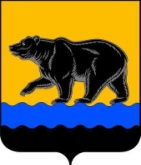 АДМИНИСТРАЦИЯ ГОРОДА НЕФТЕЮГАНСКАПОСТАНОВЛЕНИЕ30.12.2016 											№ 1166-пг.НефтеюганскОб утверждении комплексного межведомственного плана по профилактике ВИЧ-инфекции, вирусных гепатитов В и С на 2017 годВо соответствии с распоряжением Правительства Ханты-Мансийского автономного округа - Югры от 08.07.2016 № 373-рп «О концепции противодействия распространению заболевания, вызываемого вирусом иммунодефицита человека, в Ханты-Мансийском автономном округе - Югре до 2020 года»,  Уставом города Нефтеюганска,  с учетом пункта 4.2 протокола санитарно-противоэпидемической комиссии города Нефтеюганска от  14.12.2016 № 6 «Об утверждении комплексного межведомственного плана по  профилактики ВИЧ-инфекции, вирусных гепатитов В и С на 2017 год» администрация города Нефтеюганска постановляет:1.Утвердить комплексный межведомственный план по профилактике ВИЧ-инфекции, вирусных гепатитов В и С на 2017 год.2.Ответственным исполнителям мероприятий комплексного межведомственного плана по профилактике ВИЧ-инфекции, вирусных гепатитов В и С на 2017 год предоставлять в отдел молодежной политики департамента образования и молодежной политики администрации города Нефтеюганска (Мостовщикова Т.М.) информацию об их выполнении по итогам полугодия до 15 числа месяца, следующего за отчетным периодом.	3.Директору департамента по делам администрации города С.И.Нечаевой направить постановление в Думу города для размещения на официальном сайте органов местного самоуправления города Нефтеюганска в сети Интернет.	4.Контроль исполнения постановления возложить на заместителя главы города П.А.Прокоповича.Глава города Нефтеюганска 					                  С.Ю.Дегтярев                           Приложение к постановлению администрации города от 30.12.2016 № 1166-пКомплексный межведомственный план по профилактике ВИЧ-инфекции, вирусных гепатитов В и С на 2017 год№ п/пМероприятияСрок исполненияОтветственный исполнитель12341.Организационно-методические мероприятия1.Организационно-методические мероприятия1.Организационно-методические мероприятия1.Организационно-методические мероприятия1.1.Обеспечить систематическую работу рабочей группы по обеспечению санитарно-эпидемиологического благополучия населения на территории города Санитарно-противоэпидемической комиссии города Нефтеюганска (далее рабочая группа СПЭК) по вопросам противодействия распространению ВИЧ-инфекции, вирусных гепатитов В и С на территории города НефтеюганскаСогласно плана работы комиссииЧлены санитарно-противоэпидемической комиссии города Нефтеюганска (далее - СПЭК), заместитель председателя комиссии1.2.Заслушать на заседании санитарно-противоэпидемической комиссии города Нефтеюганска информацию:-о состоянии заболеваемости ВИЧ-инфекцией, вирусными гепатитами В и С;-об организации реализации профилактических мероприятий согласно комплексному межведомственному плану профилактики ВИЧ-инфекции, вирусных гепатитов В и С (далее План);-об итогах реализации ПланаI и IV квартал Члены СПЭКОтветственные исполнители Плана1.3.Проведение анализа эпидемической ситуации в городе Нефтеюганске в 2016 году и оценка эффективности реализуемых мероприятий по противодействию распространения ВИЧ-инфекции , определение приоритетов на краткосрочную  и долгосрочную перспективуI  квартал Члены СПЭКБюджетное учреждение Ханты-Мансийского  округа – Югры «Нефтеюганская окружная клиническая больница имени В.И. Яцкив»(далее -
БУ ХМАО-Югры «Нефтеюганская окружная клиническая больница имени В.И. Яцкив»)1.4.Проведение анализа структуры заболеваемости ВИЧ-инфекцией (социальной, половозрастной и т. п.) и путей передачи ВИЧ-инфекции в г. Нефтеюганскев течение годаБУ ХМАО-Югры «Нефтеюганская окружная клиническая больница имени В.И. Яцкив»1.5.Проведение анализа эффективности скрининга на ВИЧ-инфекцию в г. Нефтеюганскев течение годаБУ ХМАО-Югры «Нефтеюганская окружная клиническая больница имени В.И. Яцкив» 1.6.Проводить корректировку комплексного межведомственного плана по профилактике ВИЧ-инфекции, вирусных гепатитов В и С, с учетом эпидемиологической обстановки и организационных мероприятийв течение годаЧлены СПЭК 1.7.Вносить предложения о рассмотрении проблемных вопросов профилактики ВИЧ-инфекции, вирусных гепатитов В и С среди уязвимых групп населения (ПИН, несовершеннолетних, практикующих рисковые формы поведения) на заседания антинаркотической комиссии и комиссии по делам несовершеннолетнихв течение годаРабочая группа СПЭК1.8.Обеспечить мониторинг и анализ заболеваемости населения города ВИЧ-инфекцией, с предоставление информации в адрес органов местного самоуправления2 раза в годБУ ХМАО-Югры «Нефтеюганская окружная клиническая больница им.В.И.Яцкив»1.9.Предоставлять наглядные материалы, плакаты, брошюры, памятки для оформления стендов, просвещения личного состава ОМВД1 раз в полугодиеКазенное учреждение Ханты-Мансийского автономного округа – Югры «Центр профилактики и борьбы со СПИД» филиал в г.Пыть-Яхе (далее - КУ ХМАО-Югры «Центр профилактики и борьбы со СПИД» филиал в г.Пыть-Яхе)

ОМВД России по городу Нефтеюганску1.10.Организовать информационно-просветительскую работу посредством СМИ, по профилактике рискованного поведения ВИЧ-инфекции, вирусных гепатитов В и С и формированию культуры здорового образа жизни населения городав течение годаБУ ХМАО-Югры «Нефтеюганская окружная клиническая больница им.В.И.Яцкив»

Бюджетное учреждение Ханты-Мансийского автономного округа –Югры «Центр медицинской профилактики» филиал в городе Нефтеюганске (далее- БУ ХМАО-Югры «Центр медицинской профилактики» филиал в городе Нефтеюганске)Департамент по делам администрации города 1.11.Проведение обучающих семинаров по профилактике рискованного поведения, ВИЧ-инфекции, пропаганде здорового образа жизни для волонтёров образовательных учреждений городав течение годаБУ ХМАО-Югры «Центр медицинской профилактики» филиал в городе Нефтеюганске1.12.Привлечение к участию в организации профилактических мероприятиях (ВИЧ-инфекции, вирусных гепатитов В и С) общественные, политические и религиозные объединения городапостоянноРабочая группа СПЭКДепартамент по делам администрации города1.13.Организовать информационно-просветительскую работу по профилактике ВИЧ-инфекциии, пропаганде здорового образа жизни в учреждениях социальной сферы среди несовершеннолетнихпостоянноБУ ХМАО-Югры «Нефтеюганская окружная клиническая больница им.В.И.Яцкив»БУ ХМАО-Югры «Центр медицинской профилактики» филиал в городе Нефтеюганске1.14.Обеспечить информационно-методическими материалами по профилактике ВИЧ-инфекции учреждения социальной сферы, лечебно-профилактические учреждения городапо запросуКУ ХМАО-Югры «Центр профилактики и борьбы со СПИД» филиал в г.Пыть-Яхе1.15.Проведение методических консультаций для специалистов в области профилактики в лечебных, социальных  и образовательных учрежденияхпо запросуКУ ХМАО-Югры «Центр профилактики и борьбы со СПИД» филиал в г.Пыть-Яхе1.16.Реализация профилактической работы по принципу «Равный равному» с привлечением волонтерских объединений города (в том числе с использованием социальных сетей)в течение годаБУ ХМАО-Югры «Нефтеюганская окружная клиническая больница им.В.И.Яцкив»Департамент образования и молодежной политики администрации городаМуниципальное бюджетное учреждение «Центр молодежных инициатив» (далее - МБУ «Центр молодежных инициатив»)1.17.Организовать проведение обучающих семинаров со специалистами (представителями) организаций и учреждений города с целью проведения ими профилактической деятельности на рабочих местахв течение годаБУ ХМАО-Югры «Нефтеюганская окружная клиническая больница им.В.И.Яцкив»КУ ХМАО-Югры «Центр профилактики и борьбы со СПИД» филиал в г.Пыть-Яхе1.18.Организация и проведение обучающих семинаров со специалистами КУ «Нефтеюганский центр занятости населения», в целях организации профилактической работы среди временно неработающих граждан городав течение годаБУ ХМАО-Югры «Нефтеюганская окружная клиническая больница им.В.И.Яцкив»КУ ХМАО-Югры «Центр профилактики и борьбы со СПИД» филиал в г.Пыть-Яхе1.19.Организовать проведение обучающих семинаров с сотрудниками отдела МВД России по городу Нефтеюганску, в целях предотвращения профессионального инфицирования ВИЧ-инфекциейв течение годаБУ ХМАО-Югры «Нефтеюганская окружная клиническая больница им.В.И.Яцкив»КУ ХМАО-Югры «Центр профилактики и борьбы со СПИД» филиал в г.Пыть-Яхе1.20.Организация совместных мероприятий с сотрудниками отдела МВД России по городу Нефтеюганску по профилактике ВИЧ-инфекции, вирусных гепатитов В и С среди уязвимых групп населенияв течение годаБУ ХМАО-Югры «Нефтеюганская окружная клиническая больница им.В.И.Яцкив»ОМВД России по городу Нефтеюганску1.21.Организовать проведение профилактических занятий специалистами КУ ХМАО-Югры «Центр профилактики и борьбы со СПИД» филиал в г.Пыть-Яхе для сотрудников ОМВД России по городу Нефтеюганскуфевраль, августКУ ХМАО-Югры «Центр профилактики и борьбы со СПИД» филиал в г.Пыть-ЯхеОМВД России по городу Нефтеюганску1.22.Организация и проведение информационно-просветительской работы среди несовершеннолетних по профилактике ВИЧ-инфекции, вирусных гепатитов В и С, формированию культуры здорового образа жизни в летний каникулярный период на базе летних лагерейиюнь-августБУ ХМАО-Югры «Нефтеюганская окружная клиническая больница им.В.И.Яцкив»БУ ХМАО-Югры «Центр медицинской профилактики» филиал в городе НефтеюганскеДепартамент образования и молодежной политики администрации города
Комитет физической культуры и спорта администрации города
Комитет  культуры администрации города1.23.Проведение информационно-просветительской, профилактической работы среди населения города посредством проведения городских мероприятий направленных на профилактику ВИЧ-инфекции, вирусных гепатитов В и С, формированию культуры здорового образа жизнив течение годаДепартамент образования и молодежной политики администрации города
Комитет физической культуры и спорта администрации города
Комитет  культуры администрации города БУ ХМАО-Югры «Нефтеюганская окружная клиническая больница им.В.И.Яцкив»БУ ХМАО-Югры «Центр медицинской профилактики» филиал в городе Нефтеюганске2. Мероприятия по гигиеническому воспитанию населения2. Мероприятия по гигиеническому воспитанию населения2. Мероприятия по гигиеническому воспитанию населения2. Мероприятия по гигиеническому воспитанию населения2.1.Проведение городских массовых мероприятий в рамках месячников, международных дней, объявленных ВОЗ по профилактике рискованного поведения, формированию здорового образа жизни среди населения города (конкурсы, акции, флэш-мобы)в течение годаБУ ХМАО-Югры «Центр медицинской профилактики» филиал в городе Нефтеюганске2.2.Проведение городской акции «Территория добра»II кварталДепартамент образования и молодежной политики администрации городаМБУ «Центр молодежных инициатив»2.3.Распространение среди учреждений социальной сферы, лечебно-профилактических учреждений информационно-методических материалов по профилактике ВИЧ-инфекциипо запросуКУ ХМАО-Югры «Центр профилактики и борьбы со СПИД» филиал в г.Пыть-Яхе2.4.Проведение спортивных мероприятий, направленных на пропаганду здорового образа жизнив течение годаКомитет физической культуры и спорта администрации города2.5.Распространение буклетов «Знать, чтобы жить!»в течение годаКомитет физической культуры и спорта администрации города2.6.Проведение акции «Красная ленточка»декабрьКомитет физической культуры и спорта администрации города2.7.Размещение на сайтах спортивных учреждений информации для родителей по проблеме ВИЧ/СПИДв течение годаКомитет физической культуры и спорта администрации города2.8.Проведение книжных выставок в учреждениях культуры по тематике «Пропаганда здорового образа жизни» и «Профилактика ВИЧ-инфекции»в течение годаКомитет культуры администрации города2.9.Тренинг по профилактике наркомании «Я выбираю жизнь»февральМБУ «Центр молодежных инициатив»2.10.Оформление стенда по вопросам формирования ЗОЖ и профилактики ВИЧ/СПИД, размещение информации на официальном сайте МБУК «КДК»мартКомитет культуры администрации города2.11.Показ видеофильмов, направленных на профилактику ВИЧ/СПИД, венерических заболеваний в учреждениях культурымайКомитет культуры администрации города2.12.Организация и проведение акций с проведением экспресс-тестирования на ВИЧ:- Всемирный День памяти погибших от СПИДа - День любви, семьи и верности- Всемирный День борьбы со СПИДоммайиюльдекабрьКУ ХМАО-Югры «Центр профилактики и борьбы со СПИД» филиал в г.Пыть-Яхе2.13.Акция «Скажем ВИЧ – НЕТ!»июньКомитет культуры администрации города2.14.Акция «Жизнь без наркотиков»июньМБУ «Центр молодежных инициатив»2.15.Демонстрация спектакля «Дорога в никуда»февраль, апрель Комитет культуры администрации города2.16.Акция «Мне 18, и я здоров!»ноябрьМБУ «Центр молодежных инициатив»2.17.Заседание городского правового клуба «Твой выбор» «ВИЧ, СПИД – проблема каждого» в МБУК «Городская библиотека»декабрьКомитет культуры администрации города2.18.Презентация книжной выставки «СПИД – не миф, а реальность» в МБУК «Городская библиотека»декабрьКомитет культуры администрации города2.1. Мероприятия по гигиеническому воспитанию подрастающего поколения2.1. Мероприятия по гигиеническому воспитанию подрастающего поколения2.1. Мероприятия по гигиеническому воспитанию подрастающего поколения2.1. Мероприятия по гигиеническому воспитанию подрастающего поколения2.1.1.Проведение обучающих семинаров по тематике «Пропаганда здорового образа жизни» для волонтёров волонтёрских площадок образовательных учреждений города.в течение годаБУ ХМАО-Югры «Центр медицинской профилактики» филиал в городе НефтеюганскеДепартамент образования и молодежной политики администрации города НефтеюганскаМБУ «Центр молодежных инициатив»2.1.2.Проведение просветительских мероприятий  с учащимися старших классов и их родителями  в МОУ СОШ.в течение годаКУ ХМАО-Югры «Центр профилактики и борьбы со СПИД» филиал в г.Пыть-Яхе2.1.3.Реализация профилактической программы для проведения интерактивных занятий «Здоровая Россия – общее дело»январь-апрельДепартамент образования и молодежной политики администрации города2.1.4.Лекция сотрудника центра медицинской профилактики «Что мы знаем о ВИЧ-инфекции»январьКомитет культуры администрации города2.1.5.Беседа «Зловещая тень над миром»февральКомитет культуры администрации города2.1.6.Проведение тематических конкурсов и акций, направленных на пропаганду здорового образа жизни и профилактику ВИЧ-инфекциив течение годаКомитет культуры администрации городаКомитет физической культуры и спорта администрации города2.1.7.Проведение тематических информационных часов по проблемам профилактики ВИЧ/СПИД1 раз в полугодиеКомитет культуры администрации города2.1.8.Проведение тематических бесед с воспитанниками учреждений спорта по проблемам профилактики ВИЧ-инфекцииноябрь-декабрьКомитет физической культуры и спорта администрации города2.1.9.Проведение тематических бесед с воспитанниками учреждений культуры по проблемам профилактики ВИЧ-инфекции.в течение годаКомитет культуры администрации города2.2. Мероприятия по гигиеническому воспитанию работающего населения2.2. Мероприятия по гигиеническому воспитанию работающего населения2.2. Мероприятия по гигиеническому воспитанию работающего населения2.2. Мероприятия по гигиеническому воспитанию работающего населения2.2.1.Проведение обучающих семинаров со специалистами (организаций и учреждений города) на рабочих местах с целью возможности осуществления ими профилактикой деятельности, направленной на борьбу с ВИЧ-инфекциейпо запросуКУ ХМАО-Югры «Центр профилактики и борьбы со СПИД» филиал в г.Пыть-ЯхеБУ ХМАО-Югры «Нефтеюганская окружная клиническая больница им.В.И.Яцкив»2.2.2.Проведение лекций, бесед в трудовых коллективах социальной сферыпо запросуКУ ХМАО-Югры «Центр профилактики и борьбы со СПИД» филиал в г.Пыть-ЯхеБУ ХМАО-Югры «Нефтеюганская окружная клиническая больница им.В.И.Яцкив»2.2.3.Проведение просветительских мероприятий  с персоналом медицинских учреждений и обучение дотестовому консультированиюв течение годаКУ ХМАО-Югры «Центр профилактики и борьбы со СПИД» филиал в г.Пыть-Яхе2.2.4.Проведение просветительских мероприятий  в организациях городав течение годаКУ ХМАО-Югры «Центр профилактики и борьбы со СПИД» филиал в г.Пыть-Яхе2.2.5.Организация взаимодействия со структурными подразделениями учреждений и организацийв течение годаКУ ХМАО-Югры «Центр профилактики и борьбы со СПИД» филиал в г.Пыть-Яхе2.2.6.Проведение мероприятий по профилактике рискованного поведения и формированию здорового образа жизни в трудовых коллективах учреждений и организаций города (акции, лектории, семинары, тренинги)в течение годаБУ ХМАО-Югры «Центр медицинской профилактики» филиал в г. Нефтеюганске  3. Комплекс мер, направленных на профилактику и раннее выявление ВИЧ-инфекции3. Комплекс мер, направленных на профилактику и раннее выявление ВИЧ-инфекции3. Комплекс мер, направленных на профилактику и раннее выявление ВИЧ-инфекции3. Комплекс мер, направленных на профилактику и раннее выявление ВИЧ-инфекции3.1.1.Реализация информационно-просветительской компании по вопросам ВИЧ-инфекции и ассоциированных с ней заболеванийв течение годаБУ ХМАО-Югры «Нефтеюганская окружная клиническая больница имени В.И. Яцкив»БУ «Центр медицинской профилактики» филиал в г. Нефтеюганске  Департамент по делам администрации города3.1.2.Обеспечение доступа граждан к актуальной социально значимой информации по вопросам профилактики и противодействия распространения ВИЧ-инфекциив течение годаБУ ХМАО-Югры «Нефтеюганская окружная клиническая больница имени В.И. Яцкив»Департамент по делам администрацииБУ «Центр медицинской профилактики» филиал в г. Нефтеюганске  3.1.3.Реализация образовательными организациями лекций по борьбе с ВИЧ-инфекциейв течение годаБУ ХМАО-Югры «Нефтеюганская окружная клиническая больница имени В.И. Яцкив»Департамент образования и молодежной политики администрации города3.1.4.Разработка методических материалов и видеоматериалов для обучения специалистов общеобразовательных организацийв течение годаКУ ХМАО-Югры «Центр профилактики и борьбы со СПИД», филиал в г. Пыть-Ях3.1.5.Обучение педагогов вопросам профилактики ВИЧ-инфекции в подростковой средев течение годаБУ ХМАО-Югры «Нефтеюганская окружная клиническая больница имени В.И. Яцкив»Департамент образования и молодежной политики администрации города3.1.6.Обеспечение эффективного выполнения мероприятий по профилактике внутрибольничного заражения и профессионального инфицирования ВИЧ-инфекциейв течение годаБУ ХМАО-Югры «Нефтеюганская окружная клиническая больница имени В.И. Яцкив»3.1.7.Организация и проведение обучающих семинаров для медицинских работников по вопросам профилактики ВИЧ-инфекции и применению методики проведения до- и послетестового консультирования при обследовании на ВИЧ-инфекцию в течение годаБУ ХМАО-Югры «Нефтеюганская окружная клиническая больница имени В.И. Яцкив»3.1.8.Проведение обучающих семинаров с использованием интернет-ресурсов и видеоконференцсвязи для специалистов отделения профилактики БУ ХМАО-Югры «Нефтеюганская окружная клиническая больница имени В.И. Яцкив» с целью формирования единого подхода к профилактике ВИЧ-инфекциив течение годаБУ ХМАО-Югры «Нефтеюганская окружная клиническая больница имени В.И. Яцкив»3.1.9.Привлечение  к обследованиям на ВИЧ-инфекцию и ассоциированных с ней заболеваний  лиц из ключевых групп  населения, в том числе с участием социально-ориентированных некоммерческих организаций в течение годаБУ ХМАО-Югры «Нефтеюганская окружная клиническая больница имени В.И. Яцкив»Департамент по делам администрации3.1.10.Организация мобильных и выездных форм работы (аутрич-работы за пределами медицинских организаций) по консультированию и добровольному медицинскому освидетельствованию на ВИЧ-инфекцию в ключевых группах населения, в том числе с участием социально-ориентированных некоммерческих организацийв течение годаБУ ХМАО-Югры «Нефтеюганская окружная клиническая больница имени В.И. Яцкив» 3.1.11.Обследование лиц из групп повышенного риска заражения ВИЧ-инфекцией с использованием выездных форм работы: а)потребителей инъекционных наркотиков; б) лиц без определенного места жительства, в т. ч.  находящихся в в организациях социального обслуживания ; в) лиц, находящихся в изоляторах временного содержанияв течение годаБУ ХМАО-Югры «Нефтеюганская окружная клиническая больница имени В.И. Яцкив» 3.1.12.Санитарно- просветительская работа по профилактике ВИЧ-инфекции среди трудовых коллективовв течение годаБУ ХМАО-Югры «Нефтеюганская окружная клиническая больница имени В.И. Яцкив» 3.1.13.Санитарно- просветительская работа по проведению акций по тестированию на ВИЧ-инфекцию в трудовых коллективахв течение годаКУ ХМАО-Югры «Центр профилактики и борьбы со СПИД», филиал в г. Пыть-ЯхБУ ХМАО-Югры «Нефтеюганская окружная клиническая больница имени В.И. Яцкив» 3.1.14.Профилактика ВИЧ-инфекции среди трудовых мигрантов , в том числе с привлечением национальных диаспорв течение годаБУ ХМАО-Югры «Нефтеюганская окружная клиническая больница имени В.И. Яцкив» Департамент по делам администрации3.1.15.Привлечение к проблеме  реабилитации и ресоциализации ЛЖВ представителей религиозных конфессийв течение годаБУ ХМАО-Югры «Нефтеюганская окружная клиническая больница имени В.И. Яцкив»4. Комплекс мер, направленных на расширение охвата медицинским освидетельствованием  на ВИЧ-инфекцию , в том числе в ключевых группах населения4. Комплекс мер, направленных на расширение охвата медицинским освидетельствованием  на ВИЧ-инфекцию , в том числе в ключевых группах населения4. Комплекс мер, направленных на расширение охвата медицинским освидетельствованием  на ВИЧ-инфекцию , в том числе в ключевых группах населения4. Комплекс мер, направленных на расширение охвата медицинским освидетельствованием  на ВИЧ-инфекцию , в том числе в ключевых группах населения4.1.Повышение эффективности работы медицинских организаций первичного звена здравоохранения по выявлению ВИЧ-инфекции, в том числе в отношении беременных женщинв течение годаБУ ХМАО-Югры «Нефтеюганская окружная клиническая больница имени В.И. Яцкив» 4.2.Создание условий для преконцепционного и прегравидарного тестирования супружеских пар. Обследование беременных женщин и их половых партнеров с целью раннего выявления ВИЧ-инфекциив течение годаБУ ХМАО-Югры «Нефтеюганская окружная клиническая больница имени В.И. Яцкив» 5. Комплекс мер, направленных на повышение доступности антиретровирусной терапией и расширение охвата антиретровирусной терапией лиц с ВИЧ-инфекцией5. Комплекс мер, направленных на повышение доступности антиретровирусной терапией и расширение охвата антиретровирусной терапией лиц с ВИЧ-инфекцией5. Комплекс мер, направленных на повышение доступности антиретровирусной терапией и расширение охвата антиретровирусной терапией лиц с ВИЧ-инфекцией5. Комплекс мер, направленных на повышение доступности антиретровирусной терапией и расширение охвата антиретровирусной терапией лиц с ВИЧ-инфекцией5.1.Повышение качества оказания медицинской помощи лицам с ВИЧ-инфекцией и повышение доступности антиретровирусной терапии, в том числе внедрение клинических рекомендаций (протоколов лечения) по диагностике и лечению ВИЧ-инфекциив течение годаБУ ХМАО-Югры «Нефтеюганская окружная клиническая больница имени В.И. Яцкив»5.2.Обеспечение преемственности в диспансерном наблюдении лиц с ВИЧ-инфекцией, освободившихся из мест лишения свободыв течение годаБУ ХМАО-Югры «Нефтеюганская окружная клиническая больница имени В.И. Яцкив»Комитет по социальной политике города5.3.Повышение приверженности лиц с ВИЧ-инфекцией к антиретровирусной терапиив течение годаБУ ХМАО-Югры «Нефтеюганская окружная клиническая больница имени В.И. Яцкив»